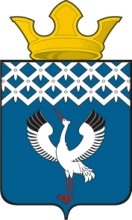 Российская ФедерацияСвердловская областьГлава муниципального образования Байкаловского сельского поселенияПОСТАНОВЛЕНИЕот 01.09.2017 г.   № 232-пс. БайкаловоО внесении изменений  в  Перечень  платных услуг, предоставляемых учреждениями культуры  МБУ «Центр информационной, культурно-досуговой и спортивной деятельности» Байкаловского сельского поселения на 2017 год, утвержденный  Постановлением главы муниципального образования Байкаловского сельского поселения от 10.02.2017 г.  № 33-п «Об утверждении Перечня и предельных цен (тарифов) на дополнительные платные услуги, оказываемые МБУ «Центр информационной, культурно-досуговой и спортивной деятельности» на 2017 год»	В соответствии с Постановлением Главы муниципального образования Байкаловского сельского поселения от 30.09.2011 года № 372-п «О порядке формирования муниципального задания в отношении муниципальных учреждений муниципального образования Байкаловского сельского поселения и финансового обеспечения выполнения муниципального задания, порядке определения объема и условия предоставления субсидий муниципальным бюджетным и автономным учреждениям» (с изменениями от 17.12.2015 года № 501-п), Постановлением Главы муниципального образования Байкаловского сельского поселения от 11.12.2013 года № 574-п «Об утверждении Порядка определения платы за оказание услуг (выполнение работ), относящихся к основным видам деятельности муниципального бюджетного учреждения, для граждан и юридических лиц» и в связи с открытием отдела кинопоказа в МБУ «ЦИКД и СД» ПОСТАНОВЛЯЮ:1. Внести изменения в  Перечень  платных услуг, предоставляемых учреждениями культуры  МБУ «Центр информационной, культурно-досуговой и спортивной деятельности» Байкаловского сельского поселения на 2017 год, утвержденные Постановлением главы муниципального образования Байкаловского сельского поселения от 10.02.2017 г.  № 33-п «Об утверждении Перечня и предельных цен (тарифов) на дополнительные платные услуги, оказываемые МБУ «Центр информационной, культурно-досуговой и спортивной деятельности» на 2017 год» изложив: Байкаловский Центральный Дом культуры   п.12. в следующей редакции:                                                                    ПЕРЕЧЕНЬ ПЛАТНЫХ УСЛУГ,  ПРЕДОСТАВЛЯЕМЫХ                                      МБУ  «Центр информационной, культурно-досуговой и спортивной деятельности»  Байкаловского сельского поселения 	с 14.09.2017 г.Байкаловский Центральный ДК На фильмы, имеющие возрастные ограничения «18+», льготный билет не действует.*Цена может быть увеличена в случае объявления правообладателем иной минимальной цены, большей, чем установлена.**Администрация кинозала предупреждает о наличии у фильмов возрастных ограничений. 
***Кинозал оставляет за собой право изменить расписание и цену билетов.    На фильмы, имеющие возрастные ограничения «18+», льготный билет не действует. *Цена может быть увеличена в случае объявления правообладателем иной минимальной цены, большей, чем установлена.**Администрация кинозала предупреждает о наличии у фильмов возрастных ограничений. 
***Кинозал оставляет за собой право изменить расписание и цену билетов.На фильмы, имеющие возрастные ограничения «18+», льготный билет не действует. *Кинозал оставляет за собой право изменить расписание и цену билетов. 2. Настоящее Постановление опубликовать на официальном сайте администрации муниципального образования Байкаловского сельского поселения  www.bsposelenie.ru3. Контроль над исполнением настоящего постановления возложить на ведущего специалиста администрации  Боярову Л.В.Глава муниципального образованияБайкаловского сельского поселения                                                     Д.В. Лыжин ПОКАЗ ФИЛЬМОВ В ЦИФРОВОМ ФОРМАТЕ 2D    ПОКАЗ ФИЛЬМОВ В ЦИФРОВОМ ФОРМАТЕ 2D    ПОКАЗ ФИЛЬМОВ В ЦИФРОВОМ ФОРМАТЕ 2D    ПОКАЗ ФИЛЬМОВ В ЦИФРОВОМ ФОРМАТЕ 2D    Стоимость билетов на фильмы в формате 2D**:Стоимость билетов на фильмы в формате 2D**:Стоимость билетов на фильмы в формате 2D**:Стоимость билетов на фильмы в формате 2D**:Временной промежутокПонедельник-воскресеньеПонедельник-воскресеньеСпециальные цены*Временной промежутокДля детей, школьников, студентов, пенсионеров, инвалидовСтандарт*Специальная цена действует при отсутствии меморандума на фильм (ограничения по цене от правообладателя, из-за которых специальная цена на определенные фильмы может быть увеличена). Подробности в кассе.09.00-12.59100130Акция «День рождения в кино»:Именинникам в день рождения весь день все билеты на все сеансы 100 рублей.
Акция действует только при предъявлении паспорта или другого документа с фото, подтверждающего дату рождения.13.00-17.59110140Для групп детей и школьников от 15 человек действует специальная цена – 100 руб., один сопровождающий бесплатно, если на фильм не действует меморандум.Если на фильм действует меморандум, то стоимость билета сопровождающему является такая же, как и группе. 

После 18.00150180Для групп детей и школьников от 15 человек действует специальная цена – 100 руб., один сопровождающий бесплатно, если на фильм не действует меморандум.Если на фильм действует меморандум, то стоимость билета сопровождающему является такая же, как и группе. 

 Дети до 5 лет без предоставления отдельного места в сопровождении взрослого бесплатно.* Билет детям и школьникам продаётся при предъявлении документа подтверждающего возраст (школьный проездной, справка из школы, ученический билет). *Билет студенту, не зависимо от географического местоположения учебного заведения, продаётся при предъявлении подтверждающего документа (студенческий билет, зачётная книжка). 
* Билет пенсионерам и инвалидам продаётся при предъявлении документа подтверждающего льготу (пенсионное, удостоверение инвалида и т.п.). Дети до 5 лет без предоставления отдельного места в сопровождении взрослого бесплатно.* Билет детям и школьникам продаётся при предъявлении документа подтверждающего возраст (школьный проездной, справка из школы, ученический билет). *Билет студенту, не зависимо от географического местоположения учебного заведения, продаётся при предъявлении подтверждающего документа (студенческий билет, зачётная книжка). 
* Билет пенсионерам и инвалидам продаётся при предъявлении документа подтверждающего льготу (пенсионное, удостоверение инвалида и т.п.). Дети до 5 лет без предоставления отдельного места в сопровождении взрослого бесплатно.* Билет детям и школьникам продаётся при предъявлении документа подтверждающего возраст (школьный проездной, справка из школы, ученический билет). *Билет студенту, не зависимо от географического местоположения учебного заведения, продаётся при предъявлении подтверждающего документа (студенческий билет, зачётная книжка). 
* Билет пенсионерам и инвалидам продаётся при предъявлении документа подтверждающего льготу (пенсионное, удостоверение инвалида и т.п.).Для групп детей и школьников от 15 человек действует специальная цена – 100 руб., один сопровождающий бесплатно, если на фильм не действует меморандум.Если на фильм действует меморандум, то стоимость билета сопровождающему является такая же, как и группе. 

ПОКАЗ ФИЛЬМОВ В ЦИФРОВОМ ФОРМАТЕ 3DПОКАЗ ФИЛЬМОВ В ЦИФРОВОМ ФОРМАТЕ 3DПОКАЗ ФИЛЬМОВ В ЦИФРОВОМ ФОРМАТЕ 3DПОКАЗ ФИЛЬМОВ В ЦИФРОВОМ ФОРМАТЕ 3DСтоимость билетов на фильмы в формате 3D**:Стоимость билетов на фильмы в формате 3D**:Стоимость билетов на фильмы в формате 3D**:Стоимость билетов на фильмы в формате 3D**:Временной промежутокПонедельник-воскресеньеПонедельник-воскресеньеСпециальные цены*Временной промежутокДля детей, школьников, студентов, пенсионеров, инвалидовСтандарт*Специальная цена действует при отсутствии меморандума на фильм (ограничения по цене от правообладателя, из -за которых специальная цена на определенные фильмы может быть увеличена). Подробности в кассе.09.00-12.59120150Акция «День рождения в кино»:Именинникам в день рождения весь день все билеты на все сеансы 100 рублей.

Акция действует только на стандартные места при предъявлении паспорта или другого документа с фото, подтверждающего дату рождения.13.00-17.59130160Для групп детей и школьников от 15 человек действует специальная цена – 100 руб., один сопровождающий бесплатно, если на фильм не действует меморандум.Если на фильм действует меморандум, то стоимость билета сопровождающему является такая же, как и группе. 

После 18.00180200Для групп детей и школьников от 15 человек действует специальная цена – 100 руб., один сопровождающий бесплатно, если на фильм не действует меморандум.Если на фильм действует меморандум, то стоимость билета сопровождающему является такая же, как и группе. 

 Дети до 5 лет без предоставления отдельного места в сопровождении взрослого бесплатно.* Билет детям и школьникам продаётся при предъявлении документа подтверждающего возраст (школьный проездной, справка из школы, ученический билет). * Билет студенту, не зависимо от географического местоположения учебного заведения, продаётся при предъявлении подтверждающего документа (студенческий билет, зачётная книжка). 
* Билет пенсионерам и инвалидам продаётся при предъявлении документа подтверждающего льготу (пенсионное, удостоверение инвалида и т.п.). Дети до 5 лет без предоставления отдельного места в сопровождении взрослого бесплатно.* Билет детям и школьникам продаётся при предъявлении документа подтверждающего возраст (школьный проездной, справка из школы, ученический билет). * Билет студенту, не зависимо от географического местоположения учебного заведения, продаётся при предъявлении подтверждающего документа (студенческий билет, зачётная книжка). 
* Билет пенсионерам и инвалидам продаётся при предъявлении документа подтверждающего льготу (пенсионное, удостоверение инвалида и т.п.). Дети до 5 лет без предоставления отдельного места в сопровождении взрослого бесплатно.* Билет детям и школьникам продаётся при предъявлении документа подтверждающего возраст (школьный проездной, справка из школы, ученический билет). * Билет студенту, не зависимо от географического местоположения учебного заведения, продаётся при предъявлении подтверждающего документа (студенческий билет, зачётная книжка). 
* Билет пенсионерам и инвалидам продаётся при предъявлении документа подтверждающего льготу (пенсионное, удостоверение инвалида и т.п.).Для групп детей и школьников от 15 человек действует специальная цена – 100 руб., один сопровождающий бесплатно, если на фильм не действует меморандум.Если на фильм действует меморандум, то стоимость билета сопровождающему является такая же, как и группе. 

ПОКАЗ ФИЛЬМОВ В ФОРМАТЕ DVDПОКАЗ ФИЛЬМОВ В ФОРМАТЕ DVDПОКАЗ ФИЛЬМОВ В ФОРМАТЕ DVDПОКАЗ ФИЛЬМОВ В ФОРМАТЕ DVDСтоимость билетов на фильмы в формате DVD*:Стоимость билетов на фильмы в формате DVD*:Стоимость билетов на фильмы в формате DVD*:Стоимость билетов на фильмы в формате DVD*:Временной промежутокПонедельник-воскресеньеПонедельник-воскресеньеСпециальные ценыВременной промежутокДля детей, школьников, студентов, пенсионеров, инвалидовСтандартВ течение всего времени30 50Цена билетов на фильмы профилактического характера 10 рублей Дети до 5 лет без предоставления отдельного места в сопровождении взрослого бесплатно.* Билет детям и школьникам продаётся при предъявлении документа подтверждающего возраст (школьный проездной, справка из школы, ученический билет). * Билет студенту, не зависимо от географического местоположения учебного заведения, продаётся при предъявлении подтверждающего документа (студенческий билет, зачётная книжка). 
* Билет пенсионерам и инвалидам продаётся при предъявлении документа подтверждающего льготу (пенсионное, удостоверение инвалида и т.п.). Дети до 5 лет без предоставления отдельного места в сопровождении взрослого бесплатно.* Билет детям и школьникам продаётся при предъявлении документа подтверждающего возраст (школьный проездной, справка из школы, ученический билет). * Билет студенту, не зависимо от географического местоположения учебного заведения, продаётся при предъявлении подтверждающего документа (студенческий билет, зачётная книжка). 
* Билет пенсионерам и инвалидам продаётся при предъявлении документа подтверждающего льготу (пенсионное, удостоверение инвалида и т.п.). Дети до 5 лет без предоставления отдельного места в сопровождении взрослого бесплатно.* Билет детям и школьникам продаётся при предъявлении документа подтверждающего возраст (школьный проездной, справка из школы, ученический билет). * Билет студенту, не зависимо от географического местоположения учебного заведения, продаётся при предъявлении подтверждающего документа (студенческий билет, зачётная книжка). 
* Билет пенсионерам и инвалидам продаётся при предъявлении документа подтверждающего льготу (пенсионное, удостоверение инвалида и т.п.).Цена билетов на фильмы профилактического характера 10 рублей